İktisat Bölümü Performans GöstergeleriBu programın amacı kamu ve özel sektör işletme ve kuruluşlarının üretim ve hizmet faaliyetlerinin verimli bir şekilde yürütülmesinde çalışacak, çağdaş işletmecilik anlayışına uygun ve günümüz teknolojisi ile faaliyet gösteren, meslek elemanı özelliklerine sahip ara elemanlar yetiştirmektir. Bu doğrultuda öğrencilere işletmelerin sahip oldukları para, insan gücü, bilgi ve teknolojiden en iyi biçimde yararlanmayı sağlayacak çalışma düzeninin planlanması için ofis bilgilerini arttırmaya yönelik teorik bilgiler verilmekte, uygulamalı derslerle de öğrenciler iş hayatına hazırlanmaktadır. Program mezunlarının, yetişmiş işgücü potansiyeli olarak, çalışacakları sektörle ilgili ulusal ve uluslararası platformda yaşanan güncel gelişmeleri takip eden, iletişim becerisi yüksek, özgüveni tam, girişimci ve yenilikçi uzmanlar olarak hizmet vermeleri hedeflenmektedir. Zira bir ekonomist, çalıştığı kurumda planlama, örgütleme, düzenleme, denetim gibi genel görevlerin yanında, ürünün iyileştirilmesi, üretimin arttırılması ve ürünlerin satışı için planlar yapmak, kuruma parasal kaynak sağlamak ve kurumun parasal olanaklarını en ekonomik biçimde dağıtmak, kurumun insan gücünü en verimli olacaklar alanlarda çalıştırmak ve en uygun elemanları bulup işe almak gibi işleri dikkate almaktadır. Bu bağlamda olmak üzere işletme kaynakları üzerine yönetsel ve girişimsel çabalara azami önem vermek işletmeciliğin de temel ilkesi sayılmaktadır. Bununla birlikte İktisat Programı; •	Başta ekonomi olmak üzere diğer beşerî alanlara da ilgi duyan; •	İnsan ilişkileri ve iletişime azami derecede önem veren; •	Ekip ve proje çalışmalarına yatkın; •	Girişimcilik ruhuna sahip; •	Bilgisayar bilen (azami Office programı düzeyinde); •	Yabancı dil öğrenmeye önem veren öğrenciler yetiştirmeyi hedef edinmektedir.İktisat bölümü kurulduğu günden bugüne mezun olan öğrencilerimiz ve halen aktif kayıtlı bulunan öğrencilerimiz ile bilgiler aşağıdaki tablolarda kapsamlı biçimde belirtilmiştir.                           Tablo 1. Programa Kayıtlı Öğrenci Sayısına Yönelik İstatistiklerTablo 2. Programdan Mezun Olan Öğrenci Sayısına Yönelik İstatistiklerTablo 3. Programa 2021 Yılında Merkezi Yerleştirme Sınavıyla Kayıt Olan Öğrenci SayısıTablo 4. 2021 Girişli Öğrencilerin Derslere Devam DurumlarıTablo 5. 2021 Yılı Merkezi Yerleştirme Sınavı Puanlarımızİktisat bölümündeki öğretim üyeleri ve elemanlarının dağılımı ile bilgiler aşağıdaki tablolarda kapsamlı biçimde belirtilmiştir.                      Tablo 6. Programdaki Öğretim Üyeleri ve Elemanlarının Dağılımı Tablo 7. Öğretim Kadrosunun AnaliziTablo 8. Öğretim Üyesi Başına Düşen Öğrenci Sayısı        	Tablo 9.Öğretim Kadrosunun Ders Yükü Dağılımlarına Yönelik İstatistikler Tablo 10. Öğretim Üyelerinin Akademik Yayınlarına Yönelik İstatistikler Tablo 11. Öğretim Kadrosunun Tamamlanan veya Halen Devam Etmekle Olan ProjeleriYarıyıllık Öğretim Programı  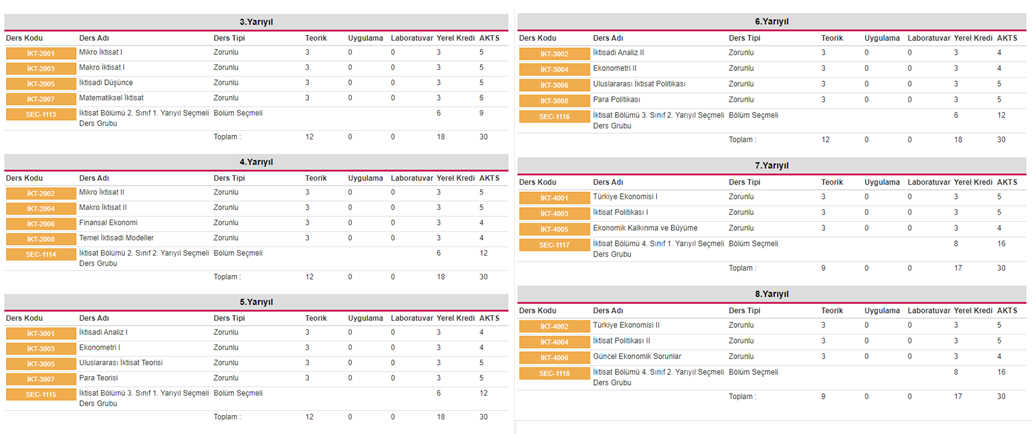 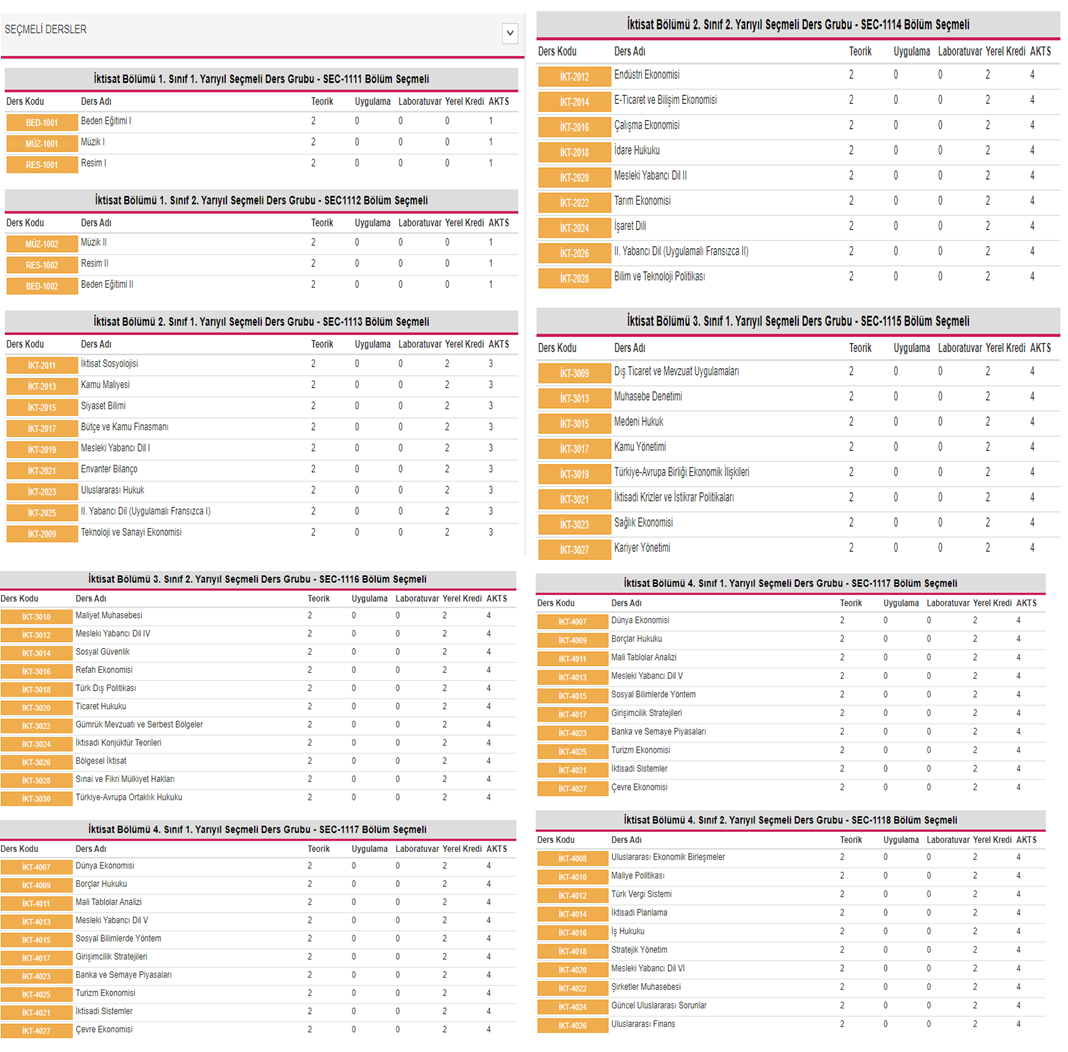 Kuruluşumuzdan Günümüze Kadar Kayıt Yaptıran Toplam Öğrenci Sayısı 3254Aktif Kayıtlı Öğrenci Sayısı İktisat Örgün 308Aktif Kayıtlı Öğrenci Sayısı  İktisat İÖ 131Toplam Aktif Kayıtlı Öğrenci Sayısı 439 İktisat 90İktisat İÖ 75Genel Toplam 165İktisat Örgün 8 + 2 Ek Kont.10İktisat İÖ 2021’de öğrenci almadı - Toplam Öğrenci Sayısı Toplam Öğrenci Sayısı 10Derslere Sürekli Devam Eden Ortalama Öğrenci Sayısı Derslere Sürekli Devam Eden Ortalama Öğrenci Sayısı İktisat 40 - 50 Öğrenci İktisat İÖ    - Toplam 40 - 50 Öğrenciİktisat Bölümü Taban Tavan İktisat (Örgün) 2021 TYT -AYT213,3 -İktisat (İkinci Öğretim)  - - Akademik Unvan Yaş Grupları Yaş Grupları Yaş Grupları Yaş Grupları Yaş Grupları Yaş Grupları <30 30-39 30-39 30-39 40-4940-4950-59 50-59 K E K E  TK E  TK E  TProf. Dr. 1 11 1    Doç. Dr.  11 1 1 Dr. Öğr. Üyesi. 11 21 1 Arş. Gr.1113Öğretim Kadrosu Öğretim Kadrosu Deneyim Yılı Deneyim Yılı Deneyim Yılı Deneyim Yılı Deneyim Yılı Akademik Ünvan Son Mezun Olduğu Kurum ve Yılı Son Mezun Olduğu Kurum ve Yılı Halen Öğretim Görüyorsa Hangi Aşamada Olduğu Kamu, Özel Sektör, Sanayi, Kaç Yıldır Bu Kurumda Öğretim Üyeliği Süresi Meslek Kuruluşlarında Kamu, Sanayi ve Özel Sektöre Verilen Bilimsel Danışmanlıkta Prof. Dr.Marmara ÜniversitesiUluslararası İktisat, 1997 Doktora  Marmara ÜniversitesiUluslararası İktisat, 1997 Doktora  - -  2725 Yok YokProf. Dr. İstanbul Üniversitesiİktisat, 2011Doktora İstanbul Üniversitesiİktisat, 2011Doktora - -  1311 Yok YokDoç. Dr.Çanakkale Onsekiz Mart Üniversitesiİktisat, 2014DoktoraÇanakkale Onsekiz Mart Üniversitesiİktisat, 2014Doktora- -136Yok YokDoç. Dr. İstanbul Üniversitesiİktisat, 2012Doktora İstanbul Üniversitesiİktisat, 2012Doktora - -166Yok YokDr. Öğr. ÜyesiMarmara Üniversitesiİktisat Politikası, 2005DoktoraMarmara Üniversitesiİktisat Politikası, 2005Doktora- 12716Yok YokDr. Öğr. ÜyesiÇanakkale Onsekiz Üniversitesi İktisat, 2016DoktoraÇanakkale Onsekiz Üniversitesi İktisat, 2016Doktora- -135Yok YokDr. Öğr. ÜyesiÇanakkale Onsekiz Üniversitesi İktisat, 2019DoktoraÇanakkale Onsekiz Üniversitesi İktisat, 2019Doktora- -33Yok Yok Araştırma GörevlisiKoç Üniversitesi İşetme, 2020Yüksek LisansKoç Üniversitesi İşetme, 2020Yüksek LisansÇanakkale Onsekiz Mart Üniversitesi İktisatDoktora Tez Aşaması25-Yok Yok Araştırma GörevlisiYıldız Teknik Üniversitesiİktisat, 2020Yüksek LisansYıldız Teknik Üniversitesiİktisat, 2020Yüksek LisansÇanakkale Onsekiz Mart Üniversitesi İktisat Doktora Tez Aşaması-3-Yok Yok Araştırma Görevlisi İstanbul Üniversitesiİktisat, 2018Lisansİstanbul Üniversitesiİktisat, 2018Lisansİstanbul Üniversitesiİktisat Yüksek Lisans Tez Aşaması-2-Yok Yok Programda Aktif Kayıtlı Öğrenci Sayısı 439 / Programda Kadrosu Bulunan Öğretim Üyesi Sayısı 7 62,71Sözleşmeye Esas Görev Tanımı Kapsamında Akademik Unvanlara Göre Olması Gereken Minimum Ders Yükü ve Mevcut Ders Yükü Dağılımları Sözleşmeye Esas Görev Tanımı Kapsamında Akademik Unvanlara Göre Olması Gereken Minimum Ders Yükü ve Mevcut Ders Yükü Dağılımları Sözleşmeye Esas Görev Tanımı Kapsamında Akademik Unvanlara Göre Olması Gereken Minimum Ders Yükü ve Mevcut Ders Yükü Dağılımları Sözleşmeye Esas Görev Tanımı Kapsamında Akademik Unvanlara Göre Olması Gereken Minimum Ders Yükü ve Mevcut Ders Yükü Dağılımları Akademik Unvan Ad, Soyad En Az Mevcut Ders Yükü Prof. Dr.Meliha Ener 1028Prof. Dr. Cüneyt Kılıç 1024Doç. Dr. Burcu Kılınç Savrul1031Doç. Dr.Feyza Balan1031Dr. Öğr. Üyesi Mustafa Torun1028Dr. Öğr. ÜyesiRüya Ataklı Yavuz1025Dr. Öğr. ÜyesiHasan Azazi1029Akademik Unvan Ad, Soyad Uluslararası + Ulusal Hakemli Dergi, Kongre, Sempozyum vb. Yayınlanan Makale, Bildiri Sayısı Toplam Atıf Sayısı Sosyal Bilimler Alanında ISI Indexlerine Giren Dergilerde Aldıkları Atıf Sayısı Akademik Ders Kitabı ve Kitap Bölümleri Prof. Dr. Meliha Ener 62392-10Prof. Dr. Cüneyt Kılıç 798432113Doç. Dr. Burcu Kılınç Savrul69308-9Doç. Dr. Feyza Balan722981710Dr. Öğr. Üyesi Mustafa Torun3692-9Dr. Öğr. Üyesi Rüya Ataklı Yavuz243447Dr. Öğr. Üyesi Hasan Azazi1417-9Genel Toplam 35619844267Akademik Unvan - Ad, Soyad BAP, TÜBİTAK, GMKA, AB, BM vb. Proje Sayısı Proje Kapsamında Görevi Prof. Dr. Meliha Ener 1YöneticiProf. Dr. Cüneyt Kılıç 1AraştırmacıDoç. Dr. Burcu Kılınç Savrul1AraştırmacıDoç. Dr. Feyza Balan1AraştırmacıDr. Öğr. Üyesi Mustafa Torun1AraştırmacıDr. Öğr. Üyesi Rüya Ataklı Yavuz1AraştırmacıDr .Öğr. Üyesi Hasan Azazi1AraştırmacıGenel Toplam               7BÖLÜMYARIYILKODUDERSİN ADITPKAKTSGÖREVLENDİRİLEN ÖĞRETİM ELEMANIİKTİSAT2İKT-1002İktisada Giriş II3036Doç.Dr.Feyza BALAN İKTİSAT2İKT-1004Genel Muhasebe II3036Prof.Dr.Metin ATMACAİKTİSAT2İKT-1006İşletme Bilimine Giriş II3036Doç.Dr.Erdal AYDIN İKTİSAT2İKT-1008Anayasa Hukuku3031Dr.Öğr.Üyesi Didem SAYGIN İKTİSAT2İKT-1010İstatistik3036Dr.Öğr.Üyesi Barış ALBAYRAK (Biga UBF)İKTİSAT2ATA-1002Atatürk İlkeleri ve İnkilap Tarihi II3031İKTİSAT2TDİ-1002Türk Dili II3031İKTİSAT2YDİ-1002İngilizce II3032İKTİSAT2BED-1002Beden Eğitimi II2001İKTİSAT2RES-1002Resim II2001İKTİSAT2MÜZ-1002Müzik II2001İKTİSAT4İKT-2002Mikro İktisat II3035Prof.Dr.Cüneyt KILIÇ İKTİSAT4İKT-2004Makro İktisat II3035Doç.Dr.Burcu KILINÇ SAVRUL İKTİSAT4İKT-2006Finansal Ekonomi3034Dr.Öğr.Üyesi Rüya ATAKLI YAVUZ İKTİSAT4İKT-2008Temel İktisadi Modeller3034Dr.Öğr.Üyesi Hasan AZAZİ İKTİSAT4İKT-2012Endüstri Ekonomisi2024Öğr.Gör.Emine ÇETİN (Biga MYO)İKTİSAT4İKT-2014E-Ticaret ve Bilişim Ekonomisi2024Dr.Öğr.Üyesi Hasan AZAZİ İKTİSAT4İKT-2016Çalışma Ekonomisi2024Dr.Öğr.Üyesi Gonca GEZER AYDIN İKTİSAT4İKT2018İdare Hukuku2024Doç.Dr.Hikmet YAVAŞ İKTİSAT4İKT-2020Mesleki Yabancı Dil II2024İKTİSAT4İKT-2022Tarım Ekonomisi 2024Dr.Öğr.Üyesi Mesut YÜCESAN (Lapseki MYO)İKTİSAT4İKT-2024İşaret Dili2224İKTİSAT417İKT2026II. Yabancı Dil (Uygulamalı Fransızca II)2024Öğr.Ele. Dilek ÇALIŞKAN (31.madde)İKTİSAT417İKT2028Bilim ve Teknoloji Politikası2024İKTİSAT615İKT328İktisadi Analiz II3034Doç.Dr.Burcu KILINÇ SAVRUL İKTİSAT615İKT306Ekonometri II3034Dr.Öğr.Üyesi Merve ERTOK ONURLU İKTİSAT615İKT304Uluslararası İktisat Politikası 3035Prof.Dr.Meliha ENER İKTİSAT615İKT302Para Politikası 3035Dr.Öğr.Üyesi Mustafa TORUN İKTİSAT615İKT332Maliyet Muhasebesi 2024Prof.Dr.Metin ATMACAİKTİSAT615İKT334Mesleki Yabancı Dil IV2024İKTİSAT615İKT344Sosyal Güvenlik 2024Prof.Dr.Suat UĞUR İKTİSAT615İKT320Refah Ekonomisi2024Dr.Öğr.Üyesi Hasan AZAZİ İKTİSAT615İKT336Türk Dış Politikası2024Dr.Öğr.Üyesi Ayşe Gülce UYGUN (Siyasal Blg. Fak.)İKTİSAT615İKT338Ticaret Hukuku2024Öğr.Ele.Dr.Adem YAMAN (31.madde)İKTİSAT615İKT340Gümrük Mevzuatı ve Serbest Bölgeler 2024Dr.Öğr.Üyesi Rüya ATAKLI YAVUZ İKTİSAT615İKT342İktisadi Konjonktür Teorileri2024Doç.Dr.Feyza BALAN İKTİSAT617İKT302Bölgesel İktisat2024Dr.Öğr.Üyesi Mesut SAVRUL İKTİSAT617İKT304Sınai ve Fikri Mülkiyet Hakları2024Dr.Öğr.Üyesi Mesut YÜCESAN (Lapseki MYO)İKTİSAT615İKT308A.B.Ortaklık Hukuku 2024Dr.Öğr.Üyesi Didem SAYGIN İKTİSAT815İKT426Türkiye Ekonomisi II3035Prof.Dr.Meliha ENER İKTİSAT815İKT404İktisat Politikası II3035Doç.Dr.Burcu KILINÇ SAVRUL İKTİSAT815İKT406Güncel Ekonomik Sorunlar 3034Dr.Öğr.Üyesi Mustafa TORUN İKTİSAT815İKT432Uluslararası Ekonomik Birleşmeler 2024Dr.Öğr.Üyesi Mesut SAVRUL İKTİSAT8Kamu Ekonoomisi 2024Dr.Öğr.Üyesi Sabri Sami TAN İKTİSAT815İKT428Maliye Politikası2024Dr.Öğr.Üyesi Hilal GÖRKEM İKTİSAT815İKT436Türk Vergi Sistemi2024Prof.Dr.Fatma TAŞİKTİSAT815İKT440İktisadi Planlama 2024Dr.Öğr.Üyesi Hasan AZAZİ İKTİSAT815İKT408İş Hukuku2024Doç.Dr.Yusuf YİĞİTİKTİSAT815İKT410Stratejik Yönetim2024Dr.Öğr.Üyesi  Ahmet Orkun GÖKTEPE İKTİSAT815İKT442Mesleki Yabancı Dil VI2024İKTİSAT815İKT446Şirketler Muhasebesi2024Dr.Öğr.Üyesi İsmail ELAGÖZ (Siyasal Blg. Fak.))İKTİSAT815İKT448Güncel Uluslararası Sorunlar2024Doç.Dr.Soner KARAGÜL İKTİSAT815İKT402Uluslararası Finans2024Dr.Öğr.Üyesi Mustafa TORUN BÖLÜMKODUDERSİN ADITPKAKTSGÖREVLENDİRİLEN ÖĞRETİM ELEMANIİKTİSATİKT-1001İktisada Giriş I3035Doç.Dr.Feyza BALAN İKTİSATİKT-1003Genel Muhasebe I3035Prof.Dr.Metin ATMACA İKTİSATİKT-1005İşletme Bilimine Giriş I3035Doç.Dr.Erdal AYDINİKTİSATİKT-1007Matematik 3035Dr.Öğr.Üyesi Barış ALBAYRAK (Biga UBF)İKTİSATİKT-1009Hukukun Temel Kavramları3035Doç.Dr.Hikmet YAVAŞİKTİSATATA-1001Atatürk İlkeleri ve İnkilap Tarihi I2021Öğr.Gör.Şamil BUCAK (Atatürk İlkeleri Böl.Bşk.)İKTİSATTDİ-1001Türk Dili I2021Öğr.Gör.Nilsu AK TARHAN (Türk Dili Blm.Bşk.)İKTİSATYDİ-1001İngilizce I2022Öğr.Gör.Burak YILMAZ (Yabancı Diller YO)İKTİSATBED-1001Beden Eğitimi I2001Öğr.Gör.Fatma ÖZTÜRK (Biga MYO)İKTİSATRES-1001Resim I2001İKTİSATMÜZ-1001Müzik I2001Doç.Dr.Kazım ÇOKOĞULLU (Devlet Konservatuvarı Müd.)İKTİSAT15İKT201Mikro İktisat I3035Prof.Dr.Cüneyt KILIÇİKTİSAT15İKT203Makro İktisat I3035Doç.Dr.Burcu KILINÇ SAVRULİKTİSAT15İKT231İktisadi Düşünce 3035Dr.Öğr.Üyesi Rüya ATAKLI YAVUZİKTİSAT15İKT233Matematiksel İktisat3036Dr.Öğr.Üyesi Verda DAVASLIGİL ATMACAİKTİSAT15İKT235Teknoloji ve Sanayi Ekonomisi2023Doç.Dr.Feyza BALANİKTİSAT15İKT237İktisat Sosyolojisi2023Doç.Dr.İsmail SEKİİKTİSAT15İKT211Kamu Maliyesi2023Doç.Dr.Murat AYDIN İKTİSAT15İKT241Siyaset Bilimi2023Dr.Öğr.Üyesi Safiye Yelda KAYA KARAKATSANİS İKTİSAT15İKT243Bütçe ve Kamu Finansmanı2023Dr.Öğr.Üyesi Serkan IŞIKİKTİSAT15İKT247Mesleki Yabancı Dil I2023İKTİSAT15İKT245Envanter Bilanço2023Prof.Dr.Fatma TAŞİKTİSAT17İKT201II. Yabancı Dil (Uygulamalı Fransızca I)2023Öğr.Ele.Dilek ÇALIŞKAN (31.madde)İKTİSATUluslararası Hukuk2023Dr.Öğr.Üyesi Didem SAYGIN İKTİSAT15İKT327İktisadi Analiz I3034Doç.Dr.Burcu KILINÇ SAVRULİKTİSAT15İKT305Ekonometri I3034Dr.Öğr.Üyesi Merve ERTOK ONURLUİKTİSAT15İKT303Uluslararası İktisat Teorisi3035Prof.Dr.Meliha ENERİKTİSAT15İKT301Para Teorisi3035Dr.Öğr.Üyesi Mustafa TORUNİKTİSAT15İKT329Dış Ticaret ve Mevzuat Uygulamaları2024Dr.Öğr.Üyesi Hasan AZAZİİKTİSAT15İKT309Mesleki Yabancı Dil III2024İKTİSAT15İKT333Muhasebe Denetimi2024Öğr.Gör.Betül KURT (Çan MYO)İKTİSAT15İKT335Medeni Hukuk2024Öğr.Elm.Kemal Cihandar AKDAĞ (31.madde)İKTİSAT15İKT337Kamu Yönetimi2024Dr.Öğr.Üyesi İbrahim Tanju AKYOL İKTİSAT15İKT327Türkiye - Avrupa Birliği Ekonomik İlişkileri 2024Öğr.Gör.Emine ÇETİN (Biga MYO)İKTİSAT15İKT341İktisadi Krizler ve İstikrar Politikaları2024Dr.Öğr.Üyesi Mustafa TORUNİKTİSAT15İKT343Sağlık Ekonomisi2024Dr.Öğr.Üyesi Merve ERTOK ONURLUİKTİSAT17İKT301Kariyer Yönetimi 2024Dr.Öğr.Üyesi Hasan AZAZİİKTİSAT15İKT411Türkiye Ekonomisi I3035Prof.Dr.Meliha ENERİKTİSAT15İKT401İktisat Politikası I3035Doç.Dr.Burcu KILINÇ SAVRULİKTİSAT15İKT403Ekonomik Kalkınma ve Büyüme3034Dr.Öğr.Üyesi Rüya ATAKLI YAVUZİKTİSAT15İKT411Dünya Ekonomisi 2024Dr.Öğr.Üyesi Mesut SAVRULİKTİSAT15İKT429Borçlar Hukuku2024Öğr.Elm.Kemal Cihandar AKDAĞ (31.madde)İKTİSAT15İKT417Mali Tablolar Analizi2024Dr.Öğr.Üyesi Tuğdem SAYGIN YÜCEL (Biga UBF)İKTİSAT15İKT413Mesleki Yabancı Dil V2024İKTİSAT15İKT427Sosyal Bilimlerde Yöntem 2024Dr.Öğr.Üyesi Hasan AZAZİİKTİSAT15İKT415Girişimcilik Stratejileri2024Doç.Dr.Erdal AYDINİKTİSAT15İKT419Çevre Ekonomisi 2024Doç.Dr.Burcu KILINÇ SAVRULİKTİSAT15İKT405İktisadi Sistemler2024Doç.Dr.Feyza BALANİKTİSAT15İKT421Banka ve Sermaye Piyasaları2024Dr.Öğr.Üyesi Mustafa TORUNİKTİSAT17İKT401Turizm Ekonomisi2024Dr.Öğr.Üyesi Hasan AZAZİ